
                                                         Российская  Федерация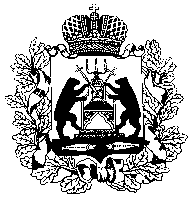           Новгородская   область Марёвский муниципальный район           Совет депутатов Молвотицкого сельского поселенияРЕШЕНИЕот 03.02.2016 № 25с. МолвотицыО   внесении  изменений   в   УставМолвотицкого сельского поселенияВ соответствии с  Федеральными законами от  6 октября 2003 года № 131-ФЗ «Об общих принципах организации местного самоуправления в Российской Федерации”,  от 7  мая 2009 года № 90-ФЗ «О внесении изменений в Федеральный закон «Об общих принципах организации местного самоуправления в Российской Федерации» Совет депутатов Молвотицкого сельского поселения РЕШИЛ:           1.  Утвердить прилагаемые  изменения в  Устав Молвотицкого сельского поселения,  принятый решением Совета депутатов Молвотицкого сельского поселения от 18.02.2015 № 185.            2. Направить данные изменения в Устав Молвотицкого сельского поселения  на государственную регистрацию в Управление Министерства юстиции Российской Федерации по Новгородской области.3. Изменения в Устав Молвотицкого сельского поселения  вступают в силу после их государственной регистрации и официального опубликования в бюллетене  «Официальный вестник Молвотицкого сельского поселения»4. Опубликовать решение в бюллетене  «Официальный вестник Молвотицкого сельского поселения» и разместить на официальном сайте Администрации сельского поселения в информационно-телекоммуникационной сети Интернет.Глава сельского поселения      Н.В.Никитин                                                                                                                 Утверждены                                                                                                        решением Совета депутатов                                                                                         Молвотицкого сельского поселения                                                                                                            от 03.02.2016 № 25ИЗМЕНЕНИЯ  В  УСТАВ  МОЛВОТИЦКОГО  СЕЛЬСКОГО  ПОСЕЛЕНИЯ 1. Статью 6 изложить в следующей редакции:Статья 6. Устав Молвотицкого сельского поселения       1.Устав Молвотицкого сельского поселения - основной нормативный правовой акт Молвотицкого сельского поселения.        Устав Молвотицкого сельского поселения  определяет в установленном Федеральным законом № 131-ФЗ  в порядке:1) наименование муниципального образования;2) перечень вопросов местного значения;3) формы, порядок и гарантии участия населения в решении вопросов местного значения, в том числе путем образования органов территориального общественного самоуправления;4) структуру и порядок формирования органов местного самоуправления;5) наименования и полномочия выборных и иных органов местного самоуправления, должностных лиц местного самоуправления;6) виды, порядок принятия (издания), официального опубликования (обнародования) и вступления в силу муниципальных правовых актов;7) срок полномочий Совета депутатов Молвотицкого сельского поселения, Главы Молвотицкого сельского поселения, а также основания и порядок прекращения полномочий указанных органов и лиц;8) виды ответственности органов местного самоуправления и должностных лиц местного самоуправления, основания наступления этой ответственности и порядок решения соответствующих вопросов, в том числе основания и процедура отзыва населением выборных должностных лиц местного самоуправления, досрочного прекращения полномочий выборных органов местного самоуправления и выборных должностных лиц местного самоуправления;9) порядок составления и рассмотрения проекта бюджета Молвотицкого сельского поселения, утверждения и исполнения бюджета Молвотицкого сельского поселения, осуществления контроля за его исполнением, составления и утверждения отчета об исполнении бюджета Молвотицкого сельского поселения, в соответствии с Бюджетным кодексом Российской Федерации;10) порядок внесения изменений и дополнений в настоящий Устав.2. Уставом Молвотицкого сельского поселения регулируются иные вопросы организации местного самоуправления в соответствии с федеральными законами и областными законами.3. Устав Молвотицкого сельского поселения и оформленные в виде правовых актов решения, принятые на местном референдуме, являются актами высшей юридической силы в системе муниципальных правовых актов, имеют прямое действие и применяются на всей территории Молвотицкого сельского поселения.Иные муниципальные правовые акты не должны противоречить Уставу Молвотицкого сельского поселения и правовым актам, принятым на местном референдуме. В случае противоречия указанных актов Уставу Молвотицкого сельского поселения действует настоящий Устав.4. Проект Устава Молвотицкого сельского поселения, проект решения Совета депутатов Молвотицкого сельского поселения о внесении изменений в Устав Молвотицкого сельского поселения не позднее чем за 30 дней до дня рассмотрения вопроса о принятии Устава, внесении изменений в Устав подлежат официальному опубликованию (обнародованию) в бюллетене «Официальный вестник Молвотицкого сельского поселения» с одновременным опубликованием (обнародованием) установленного Советом депутатов Молвотицкого сельского поселения порядка учета предложений по указанным проектам, а также порядка участия граждан в их обсуждении.Не требуется официальное опубликование (обнародование) порядка учета предложений по проекту муниципального правового акта о внесении изменений и дополнений в Устав Молвотицкого сельского поселения, а также порядка участия граждан в его обсуждении в случае, если указанные изменения и дополнения вносятся в целях приведения Устава Молвотицкого сельского поселения в соответствие с Конституцией Российской Федерации, федеральными законами.По проекту Устава Молвотицкого сельского поселения и по проекту решения о внесении изменений и дополнений в Устав Молвотицкого сельского поселения в порядке, предусмотренном решением Совета депутатов Молвотицкого сельского поселения, проводятся публичные слушания, кроме случаев, когда изменения в Устав Молвотицкого сельского поселения вносятся исключительно в целях приведения закрепляемых в Уставе Молвотицкого сельского поселения вопросов местного значения и полномочий по их решению в соответствие с Конституцией Российской Федерации, федеральными законами. 5. Устав Молвотицкого сельского поселения принимается большинством в 2/3 голосов от установленной численности депутатов Совета депутатов Молвотицкого сельского поселения.Изменения и дополнения в Устав Молвотицкого сельского поселения вносятся решением Совета депутатов Молвотицкого сельского поселения, которое принимается большинством в 2/3 голосов от установленной численности депутатов Молвотицкого сельского поселения.В случае, если Глава Молвотицкого сельского поселения исполняет полномочия председателя представительного органа муниципального образования с правом решающего голоса, голос главы муниципального образования учитывается при принятии устава муниципального образования, муниципального правового акта о внесении изменений и дополнений в устав муниципального образования как голос депутата представительного органа муниципального образования.6. Устав Молвотицкого сельского поселения, решение о внесении изменений и дополнений в Устав Молвотицкого сельского поселения подлежат государственной регистрации в территориальном органе уполномоченного федерального органа исполнительной власти в сфере регистрации уставов муниципальных образований в порядке, установленном федеральным законом.7. Устав Молвотицкого сельского поселения, решение о внесении изменений и дополнений в Устав Молвотицкого сельского поселения подлежат официальному опубликованию (обнародованию) в бюллетене «Официальный вестник Молвотицкого сельского поселения», после их государственной регистрации и вступают в силу после официального опубликования (обнародования).Глава Молвотицкого сельского поселения обязан опубликовать (обнародовать) зарегистрированные Устав Молвотицкого сельского поселения, решение о внесении изменений и дополнений в Устав Молвотицкого сельского поселения в течение семи дней со дня их поступления из территориального органа уполномоченного федерального органа исполнительной власти в сфере регистрации уставов муниципальных образований.8. Изменения и дополнения, внесенные в Устав Молвотицкого сельского поселения и изменяющие структуру органов местного самоуправления, полномочия органов местного самоуправления (за исключением полномочий, срока полномочий и порядка избрания выборных должностных лиц местного самоуправления), вступают в силу после истечения срока полномочий представительного органа Молвотицкого сельского поселения, принявшего муниципальный правовой акт о внесении в Устав Молвотицкого сельского поселения указанных изменений и дополнений.2. Статью 7 изложить в следующей редакции:Статья 7. Система муниципальных правовых актов Молвотицкого сельского поселения 1. В систему муниципальных правовых актов Молвотицкого сельского поселения входят:- Устав Молвотицкого сельского поселения;- правовые акты, принятые на местном референдуме            - собрание и конференция (собрание делегатов) граждан;- нормативные и иные правовые акты Совета депутатов Молвотицкого сельского поселения; - постановления и распоряжения Главы Молвотицкого сельского поселения;- постановления и распоряжения Администрации Молвотицкого сельского поселения.2. Статус Устава Молвотицкого сельского поселения, а также порядок его принятия и внесения в него изменений и дополнений регулируются статьей 6 настоящего Устава.Решения, принятые на местном референдуме, вступают в силу после их официального опубликования в бюллетене «Официальный вестник Молвотицкого сельского поселения», имеют прямое действие и применяются на всей территории Молвотицкого сельского поселения.3. Глава Молвотицкого сельского поселения в пределах своих полномочий, установленных настоящим Уставом и решениями Совета депутатов Молвотицкого сельского поселения, издает постановления и распоряжения по вопросам организации деятельности Совета депутатов Молвотицкого сельского поселения, исполняя полномочия председателя представительного органа муниципального образования, а также постановления и распоряжения Администрации Молвотицкого сельского поселения по вопросам, указанным в части 6 настоящей статьи, исполняя полномочия Главы Администрации Молвотицкого сельского поселения.Постановления и распоряжения Главы Молвотицкого сельского поселения,  постановления и распоряжения Главы Администрации Молвотицкого сельского поселения, решения Совета  депутатов Молвотицкого сельского поселения вступают в силу после их подписания Главой Молвотицкого сельского поселения, если иное не установлено в соответствующем постановлении, распоряжении, решении.Муниципальные нормативные правовые акты Молвотицкого сельского поселения, затрагивающие права, свободы и обязанности человека и гражданина, вступают в силу после их официального опубликования в бюллетене «Официальный вестник Молвотицкого сельского поселения».4. Совет депутатов Молвотицкого сельского поселения по вопросам, отнесенным к его компетенции федеральными законами, областными законами, настоящим Уставом, принимает решения, устанавливающие правила, обязательные для исполнения на территории Молвотицкого сельского поселения, решение об удалении Главы Молвотицкого сельского поселения в отставку, а также решения по вопросам организации деятельности Совета депутатов Молвотицкого сельского поселения и по иным вопросам, отнесенным к его компетенции федеральными и областными законами, настоящим Уставом. Решения Совета депутатов Молвотицкого сельского поселения, устанавливающие правила, обязательные для исполнения на территории Молвотицкого сельского поселения, принимаются большинством голосов от установленной численности депутатов Совета депутатов Молвотицкого сельского поселения, если иное не установлено Федеральным законом № 131-ФЗ.В случае, если Глава Молвотицкого сельского поселения исполняет полномочия председателя представительного органа муниципального образования с правом решающего голоса, голос главы муниципального образования учитывается при принятии решений представительного органа муниципального образования как голос депутата представительного органа муниципального образования.5. Глава Администрации Молвотицкого сельского поселения в пределах своих полномочий, установленных федеральными законами, законами субъектов Российской Федерации, настоящим Уставом, решениями Совета депутатов Молвотицкого сельского поселения, издает постановления Администрации Молвотицкого сельского поселения по вопросам местного значения и вопросам, связанным с осуществлением отдельных государственных полномочий, переданных органам местного самоуправления Молвотицкого сельского поселения федеральными и областными законами, а также распоряжения Администрации Молвотицкого сельского поселения по вопросам организации работы Администрации Молвотицкого сельского поселения.6. Правовые акты органов местного самоуправления Молвотицкого сельского поселения могут быть обжалованы в судебном порядке. 7. Официальным источником опубликования муниципальных правовых актов Молвотицкого сельского поселения является бюллетень «Официальный вестник Молвотицкого сельского поселения».Муниципальные правовые акты или их отдельные положения, содержащие сведения, распространение которых ограничено федеральным законом, не подлежат опубликованию. 3. Статью 7.1 изложить в следующей редакции:Статья 7.1. Порядок подготовки, принятия, официального опубликования (обнародования) и вступления в силу муниципальных правовых актов1. Проекты муниципальных правовых актов могут вноситься депутатами Совета депутатов Молвотицкого сельского поселения, Главой Марёвского  муниципального района, Ассоциацией "Совет муниципальных образований Новгородской области", прокурором Марёвского муниципального района, избирательной комиссией Молвотицкого сельского поселения, инициативными группами граждан, органами территориального общественного самоуправления. Порядок внесения проектов муниципальных правовых актов, перечень и форма прилагаемых к ним документов устанавливаются нормативным правовым актом органа местного самоуправления Молвотицкого сельского поселения  или должностного лица местного самоуправления, на рассмотрение которых вносятся указанные проекты.2. Муниципальные правовые акты вступают в силу в следующем порядке: 2.1. Муниципальные нормативные правовые акты, затрагивающие права, свободы и обязанности человека и гражданина, вступают в силу после их официального опубликования (обнародования).Иные муниципальные правовые акты вступают в силу в день их подписания уполномоченными должностными лицами местного самоуправления сельского поселения, за исключением случаев, если в самом правовом акте не указан иной срок вступления в силу муниципального правового акта.2.2. Нормативные правовые акты Совета депутатов Молвотицкого сельского поселения  о налогах и сборах вступают в силу в соответствии с Налоговым кодексом Российской Федерации.3. Муниципальные правовые акты, которые в соответствии с настоящим Уставом подлежат официальному опубликованию, публикуются в бюллетене «Официальный вестник Молвотицкого сельского поселения», за исключением муниципальных правовых актов или их отдельных положений, содержащих сведения, распространение которых ограничено федеральным законом.Официальным опубликованием муниципального правового акта считается первая публикация его полного текста в бюллетене «Официальный вестник Молвотицкого сельского поселения». Муниципальный правовой акт, подлежащий обязательному опубликованию (обнародованию), направляется Главой Молвотицкого сельского поселения в бюллетень «Официальный вестник Молвотицкого сельского поселения».4. Муниципальные правовые акты органов местного самоуправления сельского поселения и должностных лиц местного самоуправления Молвотицкого сельского поселения  обязательны для исполнения на всей территории Молвотицкого сельского поселения. 5. Муниципальный правой акт действует в течение указанного в нем срока, а если такой срок не указан - до его отмены или признания утратившим силу.6. Проекты муниципальных нормативных правовых актов, устанавливающие новые или изменяющие ранее предусмотренные муниципальными нормативными правовыми актами обязанности для субъектов предпринимательской и инвестиционной деятельности, могут подлежать оценке регулирующего воздействия, проводимой органами местного самоуправления Молвотицкого сельского поселения в порядке, установленном муниципальными нормативными правовыми актами в соответствии с областным законом, за исключением:1) проектов нормативных правовых актов представительных органов муниципальных образований, устанавливающих, изменяющих, приостанавливающих, отменяющих местные налоги и сборы;2) проектов нормативных правовых актов представительных органов муниципальных образований, регулирующих бюджетные правоотношения.Оценка регулирующего воздействия проектов муниципальных нормативных правовых актов проводится в целях выявления положений, вводящих избыточные обязанности, запреты и ограничения для субъектов предпринимательской и инвестиционной деятельности или способствующих их введению, а также положений, способствующих возникновению необоснованных расходов субъектов предпринимательской и инвестиционной деятельности и бюджета Молвотицкого  сельского поселения.Муниципальные нормативные правовые акты, затрагивающие вопросы осуществления предпринимательской и инвестиционной деятельности, в целях выявления положений, необоснованно затрудняющих осуществление предпринимательской и инвестиционной деятельности, могут подлежать экспертизе, проводимой органами местного самоуправления Молвотицкого сельского поселения в порядке, установленном муниципальными нормативными правовыми актами в соответствии с в соответствии с областным законом. (Пункт 6 статьи 7.1. вступает в силу с 1 января 2017 года).4. Статью 8 изложить в следующей редакции:8. Вопросы местного значения Молвотицкого сельского поселения1. К вопросам местного значения Молвотицкого сельского поселения относятся:1) составление и рассмотрение проекта бюджета Молвотицкого сельского поселения, утверждение и исполнение бюджета Молвотицкого сельского поселения, осуществление контроля за его исполнением, составление и утверждение отчета об исполнении бюджета Молвотицкого сельского поселения;2) установление, изменение и отмена местных налогов и сборов Молвотицкого сельского поселения;3) владение, пользование и распоряжение имуществом, находящимся в муниципальной собственности Молвотицкого сельского поселения;4) обеспечение первичных мер пожарной безопасности в границах населенных пунктов Молвотицкого сельского поселения;5) создание условий для обеспечения жителей Молвотицкого сельского поселения услугами связи, общественного питания, торговли и бытового обслуживания;6) создание условий для организации досуга и обеспечения жителей Молвотицкого сельского поселения услугами организаций культуры;7) обеспечение условий для развития на территории Молвотицкого сельского поселения физической культуры, школьного спорта и масс                                                                                                                                                                                                                                                                                                                                                                                                                                                                                                                                                                                                                                                                                                                                                                                                                                                                                                                                                                                                                                                                                                                                                                                                                                                                                                                                                                                                                                                                                                                                                                                                                                                                                                                                                                                                                                                                                                                                                                                                                                               ового спорта, организация проведения официальных физкультурно-оздоровительных и спортивных мероприятий Молвотицкого сельского поселения;8) формирование архивных фондов Молвотицкого сельского поселения;9) утверждение правил благоустройства территории Молвотицкого сельского поселения, устанавливающих, в том числе требования по содержанию зданий (включая жилые дома), сооружений и земельных участков, на которых они расположены, к внешнему виду фасадов и ограждений соответствующих зданий и сооружений, перечень работ по благоустройству и периодичность их выполнения; установление порядка участия собственников зданий (помещений в них) и сооружений в благоустройстве прилегающих территорий; организация благоустройства территории Молвотицкого сельского поселения (включая освещение улиц, озеленение территории, установку указателей с наименованиями улиц и номерами домов, размещение и содержание малых архитектурных форм); 10) присвоение адресов объектам адресации, изменение, аннулирование адресов, присвоение наименований элементам улично-дорожной сети (за исключением автомобильных дорог федерального значения, автомобильных дорог регионального или межмуниципального значения, местного значения муниципального района), наименований элементам планировочной структуры в границах Молвотицкого сельского поселения, изменение, аннулирование таких наименований, размещение информации в государственном адресном реестре;11) содействие в развитии сельскохозяйственного производства, создание условий для развития малого и среднего предпринимательства;12) организация и осуществление мероприятий по работе с детьми и молодежью в Молвотицкого сельском поселении;13) оказание поддержки гражданам и их объединениям, участвующим в охране общественного порядка, создание условий для деятельности народных дружин.2. Законами Новгородской области и принятыми в соответствии с ними Уставом Марёвского муниципального района и Уставом  Молвотицкого сельского поселения за Молвотицкого сельским поселением могут закрепляться также другие вопросы из числа предусмотренных частью 1 статьи 14 Федерального закона № 131-ФЗ вопросов местного значения городских поселений.3. Иные вопросы местного значения, предусмотренные частью 1 статьи 14 Федерального закона № 131-ФЗ для городских поселений, не отнесенные к вопросам местного значения сельских поселений в соответствии с частью 3 Федерального закона № 131-ФЗ, на территории Молвотицкого сельского поселения решаются органами местного самоуправления Марёвского  муниципального района. В этих случаях данные вопросы являются вопросами местного значения Марёвского муниципального района.4. Органы местного самоуправления Молвотицкого сельского поселения вправе заключать соглашения с органами местного самоуправления Марёвского муниципального района о передаче им осуществления части своих полномочий по решению вопросов местного значения за счет межбюджетных трансфертов, предоставляемых из бюджета Молвотицкого сельского поселения в бюджет Марёвского муниципального района в соответствии с Бюджетным кодексом Российской Федерации.Решение о заключении соглашения о передаче осуществления части полномочий Молвотицкого сельского поселения принимается Советом депутатов Молвотицкого сельского поселения по предложению Главы Молвотицкого сельского поселения. Соглашения заключаются на определенный срок и содержат положения, устанавливающие основания и порядок прекращения их действия, в том числе досрочного, порядок определения ежегодного объема межбюджетных трансфертов, необходимых для осуществления передаваемых полномочий, а также предусматривают финансовые санкции за неисполнение соглашений.5. Статью 8.1 изложить в следующей редакции:Статья 8.1. Вопросы местного значения Молвотицкого сельского поселения, закрепленные за Молвотицким сельским поселением в соответствии с областным законом Новгородской области от 23.10.2014 N 637-ОЗ "О закреплении за сельскими поселениями Новгородской области вопросов местного значения"1) дорожная деятельность в отношении автомобильных дорог местного значения в границах населенных пунктов  Молвотицкого сельского поселения и обеспечение безопасности дорожного движения на них, включая создание и обеспечение функционирования парковок (парковочных мест), осуществление муниципального контроля за сохранностью автомобильных дорог местного значения в границах населенных пунктов Молвотицкого сельского поселения, а также осуществление иных полномочий в области использования автомобильных дорог и осуществления дорожной деятельности в соответствии с законодательством Российской Федерации;2) создание условий для массового отдыха жителей Молвотицкого сельского поселения и организация обустройства мест массового отдыха населения, включая обеспечение свободного доступа граждан к водным объектам общего пользования и их береговым полосам;3) участие в организации деятельности по сбору (в том числе раздельному сбору) и транспортированию твердых коммунальных отходов; 4) организация ритуальных услуг и содержание мест захоронения; 5) предоставление помещения для работы на обслуживаемом административном участке поселения сотруднику, замещающему должность участкового уполномоченного полиции;6) осуществление мер по противодействию коррупции в границах Молвотицкого  сельского поселения.6. Статью 9 изложить в следующей редакции:Статья 9. Права органов местного самоуправления Молвотицкого  сельского поселения на решение вопросов, не отнесенных к вопросам местного значения поселений1. Органы местного самоуправления Молвотицкого  сельского поселения имеют право на:1) создание музеев  Молвотицкого  сельского поселения;2) совершение нотариальных действий, предусмотренных законодательством, в случае отсутствия в Молвотицком сельском поселении нотариуса;3) участие в осуществлении деятельности по опеке и попечительству;4) создание условий для осуществления деятельности, связанной с реализацией прав местных национально-культурных автономий на территории Молвотицкого  сельского поселения;5) оказание содействия национально-культурному развитию народов Российской Федерации и реализации мероприятий в сфере межнациональных отношений на территории Молвотицкого сельского поселения;6) участие в организации и осуществлении мероприятий по мобилизационной подготовке муниципальных предприятий и учреждений, находящихся на территории  Молвотицкого сельского поселения;  7) создание муниципальной пожарной охраны;	8) создание условий для развития туризма;9) оказание поддержки общественным наблюдательным комиссиям, осуществляющим общественный контроль за обеспечением прав человека и содействие лицам, находящимся в местах принудительного содержания;10) оказание поддержки общественным объединениям инвалидов, а также созданным общероссийскими общественными объединениями инвалидов организациям в соответствии с Федеральным законом от 24 ноября 1995 года № 181-ФЗ «О социальной защите инвалидов в Российской Федерации»;11) создание условий для организации проведения независимой оценки качества оказания услуг организациями в порядке и на условиях, которые установлены федеральными законами.12) предоставление гражданам жилых помещений муниципального жилищного фонда по договорам найма жилых помещений жилищного фонда социального использования в соответствии с жилищным законодательством;13) осуществление мероприятий по отлову и содержанию безнадзорных животных, обитающих на территории поселения. 2. Органы местного самоуправления Молвотицкого сельского поселения вправе решать вопросы, указанные в части 1 настоящей статьи, участвовать в осуществлении иных государственных полномочий (не переданных им в соответствии со статьей 19 Федерального закона 131-ФЗ), если это участие предусмотрено федеральными законами, а также решать иные вопросы, не отнесенные к компетенции органов местного самоуправления других муниципальных образований, органов государственной власти и не исключенные из их компетенции федеральными и областными законами, за счет доходов бюджета Молвотицкого сельского поселения, за исключением межбюджетных трансфертов, предоставленных из бюджетов бюджетной системы Российской Федерации, и поступлений налоговых доходов по дополнительным нормативам отчислений.7. Статью 11 изложить в следующей редакции:Статья 11. Муниципальный контроль1. Органы местного самоуправления Молвотицкого сельского поселения организуют и осуществляют муниципальный контроль за соблюдением требований, установленных муниципальными правовыми актами, принятыми по вопросам местного значения, а в случаях, если соответствующие виды контроля отнесены федеральными законами к полномочиям органов местного самоуправления Молвотицкого сельского поселения, также муниципальный контроль за соблюдением требований, установленных федеральными законами, областными законами Новгородской области.2. К отношениям, связанным с осуществлением муниципального контроля, организацией и проведением проверок юридических лиц, индивидуальных предпринимателей, применяются положения Федерального закона от 26 декабря 2008 года N 294-ФЗ "О защите прав юридических лиц и индивидуальных предпринимателей при осуществлении государственного контроля (надзора) и муниципального контроля".3. Органом муниципального контроля в Молвотицком сельском поселении является Администрация Молвотицкого сельского поселения. 4. К полномочиям органа муниципального контроля относятся:а) организация и осуществление муниципального контроля на территории Молвотицкого сельского поселения;б) организация и осуществление регионального государственного контроля (надзора), полномочиями по осуществлению которого наделена Администрация Молвотицкого сельского поселения;в) разработка административных регламентов осуществления муниципального контроля на территории сельского поселения. Разработка и принятие указанных административных регламентов осуществляется в порядке, установленном нормативными правовыми актами Новгородской области;г) осуществление иных предусмотренных федеральными законами, законами и иными нормативными правовыми актами Новгородской области полномочий.5. Определение перечня должностных лиц Администрации Молвотицкого сельского поселения, уполномоченных осуществлять муниципальный контроль и их полномочия, в том числе утверждение ежегодных планов проведения плановых проверок, осуществляет Глава Молвотицкого сельского поселения на основании муниципальных правовых актов. 6. При организации проведения проверок соблюдения при осуществлении деятельности юридическими лицами, индивидуальными предпринимателями требований, установленных муниципальными правовыми актами, а также требований, установленных федеральными законами, областными законами, в случаях если соответствующие виды контроля относятся к вопросам местного значения Молвотицкого сельского поселения, издаются распоряжения Администрации Молвотицкого сельского поселения о проведении проверок. Порядок организации и осуществления муниципального контроля в соответствующей сфере деятельности устанавливается муниципальными правовыми актами либо областным законом и принятыми в соответствии с ним муниципальными правовыми актами.7. Органы местного самоуправления Молвотицкого сельского поселения организуют и осуществляют муниципальный контроль за соблюдением требований, установленных муниципальными правовыми актами, принятыми по вопросам местного значения, а в случаях, если соответствующие виды контроля отнесены федеральными законами к полномочиям органов местного самоуправления, также муниципальный контроль за соблюдением требований, установленных федеральными и областными законами.. 8. Статью 14 изложить в следующей редакции:Статья 14. Местный референдум1. В целях решения непосредственно населением вопросов местного значения проводится местный референдум.2. Местный референдум проводится на всей территории Молвотицкого сельского поселения.3. Решение о назначении местного референдума принимается Советом депутатов Молвотицкого сельского поселения:1) по инициативе, выдвинутой гражданами Российской Федерации, имеющими право на участие в местном референдуме;2) по инициативе, выдвинутой избирательными объединениями, иными общественными объединениями, уставы которых предусматривают участие в выборах и (или) референдумах и которые зарегистрированы в порядке и сроки, установленные федеральным законом;3) по инициативе Совета депутатов Молвотицкого сельского поселения и Главы Молвотицкого сельского поселения, выдвинутой ими совместно.4. Условием назначения местного референдума по инициативе граждан, избирательных объединений, иных общественных объединений, указанных в пункте 2 части 3 настоящей статьи, является сбор подписей в поддержку данной инициативы, количество которых устанавливается Областным законом Новгородской области и не может превышать 5 процентов от числа участников референдума, зарегистрированных на территории Молвотицкого сельского поселения в соответствии с Федеральным законом от 12 июня 2002 года  № 67-ФЗ  "Об основных гарантиях избирательных прав и права на участие в референдуме граждан Российской Федерации" (далее – Федеральный закон № 67-ФЗ). Инициатива проведения референдума, выдвинутая гражданами, избирательными объединениями, иными общественными объединениями, указанными в пункте 2 части 3 настоящей статьи, оформляется в порядке, установленном Федеральным законом № 67-ФЗ и принимаемым в соответствии с ним Областным законом Новгородской области.Инициатива проведения референдума, выдвинутая совместно Советом депутатов Молвотицкого сельского поселения и Главой Молвотицкого сельского поселения, оформляется правовыми актами Совета депутатов Молвотицкого сельского поселения и Администрации Молвотицкого сельского поселения.5. Совет депутатов Молвотицкого сельского поселения обязан назначить местный референдум в течение 30 дней со дня поступления в Совет депутатов Молвотицкого сельского поселения документов, на основании которых назначается местный референдум.В случае, если местный референдум не назначен Советом депутатов Молвотицкого сельского поселения в установленные сроки, референдум назначается судом на основании обращения граждан, избирательных объединений, Главы (Администрации) Молвотицкого сельского поселения, органов государственной власти Новгородской области, избирательной комиссии Новгородской области или прокурора. Назначенный судом местный референдум организуется избирательной комиссией Молвотицкого сельского поселения, а обеспечение его проведения осуществляется исполнительным органом государственной власти Новгородской области или иным органом, на который судом возложено обеспечение проведения местного референдума.6. В местном референдуме имеют право участвовать граждане Российской Федерации, место жительства которых расположено в границах Молвотицкого сельского поселения. Граждане Российской Федерации участвуют в местном референдуме на основе всеобщего равного и прямого волеизъявления при тайном голосовании.Итоги голосования и принятое на местном референдуме решение подлежат официальному опубликованию (обнародованию).7. Принятое на местном референдуме решение подлежит обязательному исполнению на территории Молвотицкого сельского поселения и не нуждается в утверждении какими-либо органами государственной власти, их должностными лицами или органами местного самоуправления.8. Органы местного самоуправления Молвотицкого сельского поселения обеспечивают исполнение принятого на местном референдуме решения в соответствии с разграничением полномочий между ними, определенным настоящим Уставом.9. Решение о проведении местного референдума, а также принятое на местном референдуме решение может быть обжаловано в судебном порядке гражданами, органами местного самоуправления Молвотицкого сельского поселения, прокурором, уполномоченными федеральным законом органами государственной власти.10. Гарантии прав граждан на участие в местном референдуме, а также порядок подготовки и проведения местного референдума устанавливаются федеральным законом и принимаемыми в соответствии с ним законами субъектов Российской Федерации.9. Статью 19 изложить в следующей редакции:Статья 19. Публичные слушания1. Для обсуждения проектов муниципальных правовых актов по вопросам местного значения с участием жителей Молвотицкого сельского поселения Советом депутатов Молвотицкого сельского поселения, Главой Молвотицкого сельского поселения могут проводиться публичные слушания.2. Публичные слушания проводятся по инициативе населения, Совета депутатов Молвотицкого сельского поселения, Главы Молвотицкого сельского поселения.Публичные слушания, проводимые по инициативе населения или Совета депутатов Молвотицкого сельского поселения, назначаются Советом депутатов Молвотицкого сельского поселения, а по инициативе Главы Молвотицкого сельского поселения – Главой Молвотицкого сельского поселения.3. На публичные слушания выносятся:1) проект Устава Молвотицкого сельского поселения, а также проект муниципального правового акта о внесении изменений и дополнений в данный Устав, кроме случаев, когда изменения в Устав вносятся исключительно в целях приведения закрепляемых в Уставе вопросов местного значения и полномочий по их решению в соответствие с Конституцией Российской Федерации, федеральными законами;2) проект местного бюджета и отчет о его исполнении;3) проекты планов и программ развития Молвотицкого сельского поселения, проекты правил землепользования и застройки, проекты планировки территорий и проекты межевания территорий, за исключением случаев, предусмотренных Градостроительным кодексом Российской Федерации, проекты правил благоустройства территорий, а также вопросы предоставления разрешений на условно разрешенный вид использования земельных участков и объектов капитального строительства, вопросы отклонения от предельных параметров разрешенного строительства, реконструкции объектов капитального строительства, вопросы изменения одного вида разрешенного использования земельных участков и объектов капитального строительства на другой вид такого использования при отсутствии утвержденных правил землепользования и застройки;4) вопросы о преобразовании Молвотицкого сельского поселения, за исключением случаев, если в соответствии со статьей 13 Федерального закона 131-ФЗ для преобразования Молвотицкого сельского поселения требуется получение согласия населения Молвотицкого сельского поселения, выраженного путем голосования либо на сходах граждан.4. Порядок организации и проведения публичных слушаний определяется решениями Совета депутатов Молвотицкого сельского поселения и должен предусматривать заблаговременное оповещение жителей Молвотицкого сельского поселения о времени и месте проведения публичных слушаний, заблаговременное ознакомление с проектом муниципального правового акта, другие меры, обеспечивающие участие в публичных слушаниях жителей Молвотицкого сельского поселения, опубликование (обнародование) результатов публичных слушаний, включая мотивированное обоснование принятых решений.10. Статью 21 изложить в следующей редакции:Статья 21. Опрос граждан1. Опрос граждан проводится на всей территории Молвотицкого сельского поселения или на ее части для выявления мнения населения и его учета при принятии решений органами местного самоуправления Молвотицкого сельского поселения и должностными лицами местного самоуправления Молвотицкого сельского поселения, а также органами государственной власти. Результаты опроса носят рекомендательный характер. 2. В опросе имеют право участвовать жители Молвотицкого сельского поселения, обладающие избирательным правом.3. Опрос граждан проводится по инициативе:Совета депутатов Молвотицкого сельского поселения или Главы Молвотицкого сельского поселения - по вопросам местного значения;органов государственной власти Новгородской области - для учета мнения граждан при принятии решений об изменении целевого назначения земель Молвотицкого сельского поселения для объектов регионального и межрегионального значения.4. Порядок назначения и проведения опроса граждан определяется уставом муниципального образования и (или) нормативными правовыми актами представительного органа муниципального образования в соответствии с законом субъекта Российской Федерации.5. Решение о назначении опроса граждан принимается Советом депутатов Молвотицкого сельского поселения. В решении Совета депутатов Молвотицкого сельского поселения о назначении опроса граждан устанавливаются:дата и сроки проведения опроса;формулировка вопроса (вопросов), предлагаемого (предлагаемых) при проведении опроса;методика проведения опроса;форма опросного листа;минимальная численность жителей Молвотицкого сельского поселения, участвующих в опросе.6. Жители Молвотицкого сельского поселения должны быть проинформированы о проведении опроса граждан не менее чем за 10 дней до его проведения.7. Финансирование мероприятий, связанных с подготовкой и проведением опроса граждан, осуществляется:1) за счет средств местного бюджета - при проведении опроса по инициативе органов местного самоуправления;2) за счет средств бюджета субъекта Российской Федерации - при проведении опроса по инициативе органов государственной власти Новгородской области.11. Статью 25 изложить в следующей редакции:Статья 25. Глава  Молвотицкого сельского поселения1. Глава Молвотицкого  сельского поселения является высшим должностным лицом  Молвотицкого сельского поселения и Главой Администрации Молвотицкого сельского поселения, наделяется настоящим Уставом в соответствии со статьей 36 Федерального закона № 131-ФЗ собственными полномочиями по решению вопросов местного значения.2. Глава  Молвотицкого сельского поселения исполняет полномочия председателя Совета депутатов  Молвотицкого сельского поселения на общественных началах.3. Глава  Молвотицкого сельского поселения избирается гражданами Российской Федерации, место жительства которых расположено в пределах Молвотицкого сельского поселения, на муниципальных выборах на основе всеобщего равного и прямого избирательного права при тайном голосовании сроком на 5 лет. 4. Глава Молвотицкого сельского поселения вступает в должность в течение 10 дней после официального опубликования общих результатов выборов.Дата и порядок вступления в должность определяется нормативным правовым актом Совета депутатов Молвотицкого сельского поселения.Глава Молвотицкого  сельского поселения принимает присягу, утвержденную Советом депутатов  Молвотицкого сельского поселения. 5. Полномочия Главы Молвотицкого сельского поселения начинаются со дня его вступления в должность и действуют до дня вступления в должность вновь избранного Главы  Молвотицкого сельского поселения.6. Глава Молвотицкого сельского поселения руководит деятельностью Администрации Молвотицкого я Молвотицкого  сельского поселения на принципах единоначалия.7. Глава  сельского поселения должен соблюдать ограничения и запреты и исполнять обязанности, которые установлены Федеральным законом от 25 декабря 2008 года № 273-ФЗ «О противодействии коррупции» и другими федеральными законами. Полномочия Главы  Молвотицкого сельского поселения прекращаются досрочно в случае несоблюдения ограничений, запретов, неисполнения обязанностей, установленных Федеральным законом от 25 декабря 2008 года № 273-ФЗ «О противодействии коррупции», Федеральным законом от 3 декабря 2012 года № 230-ФЗ «О контроле за соответствием расходов лиц, замещающих государственные должности, и иных лиц их доходам», Федеральным законом от 7 мая 2013 года № 79-ФЗ «О запрете отдельным категориям лиц открывать и иметь счета (вклады), хранить наличные денежные средства и ценности в иностранных банках, расположенных за пределами территории Российской Федерации, владеть и (или) пользоваться иностранными финансовыми инструментами» – со дня уcтановления уполномоченным органом соответствующих фактов.8. Глава Молвотицкого сельского поселения подконтролен и подотчетен населению и Совету депутатов Молвотицкого  сельского поселения.9. Глава  Молвотицкого сельского поселения не может одновременно исполнять полномочия депутата представительного органа иного муниципального образования или выборного должностного лица местного самоуправления иного муниципального образования, за исключением случаев, установленных федеральным законом № 131-ФЗ.10. Глава Молвотицкого сельского поселения не может быть депутатом Государственной Думы Федерального Собрания Российской Федерации, членом Совета Федерации Федерального Собрания Российской Федерации, депутатом Новгородской областной Думы, занимать иные государственные должности Российской Федерации, государственные должности субъектов Российской Федерации, а также должности государственной гражданской службы и муниципальные должности муниципальной службы.11. Глава Молвотицкого сельского поселения не вправе заниматься предпринимательской деятельностью лично или через доверенных лиц, а также участвовать в управлении хозяйствующим субъектом (за исключением жилищного, жилищно-строительного, гаражного кооперативов, садоводческого, огороднического, дачного потребительских кооперативов, товарищества собственников недвижимости и профсоюза, зарегистрированного в установленном порядке, совета муниципальных образований Новгородской области, иных объединений муниципальных образований), если иное не предусмотрено федеральными законами или если в порядке, установленном муниципальным правовым актом в соответствии с федеральными законами и законами Новгородской области, ему не поручено участвовать в управлении этой организацией12. Глава Молвотицкого сельского поселения не вправе заниматься предпринимательской, а также иной оплачиваемой деятельностью, за исключением преподавательской, научной и иной творческой деятельности. При этом преподавательская, научная и иная творческая деятельность не может финансироваться исключительно за счет средств иностранных государств, международных и иностранных организаций, иностранных граждан и лиц без гражданства, если иное не предусмотрено международным договором Российской Федерации или законодательством Российской Федерации.13. Глава Молвотицкого сельского поселения не вправе входить в состав органов управления, попечительских или наблюдательных советов, иных органов иностранных некоммерческих неправительственных организаций и действующих на территории Российской Федерации их структурных подразделений, если иное не предусмотрено международным договором Российской Федерации или законодательством Российской Федерации.14. Глава Молвотицкого сельского поселения представляет Совету депутатов  Молвотицкого сельского поселения ежегодные отчеты о результатах своей деятельности, о результатах деятельности Администрации Молвотицкого сельского поселения, в том числе о решении вопросов, поставленных Советом депутатов Молвотицкого сельского поселения.12. Статью 26 изложить в следующей редакции:26. Полномочия Главы Молвотицкого сельского поселения1. Глава Молвотицкого сельского поселения как высшее должностное лицо Молвотицкого сельского поселения обладает следующими полномочиями: 1) представляет Молвотицкого сельское поселение в отношениях с органами местного самоуправления других муниципальных образований, органами государственной власти, гражданами и организациями, без доверенности действует от имени Молвотицкого сельского поселения;  2) подписывает и обнародует в порядке, установленном настоящим Уставом, нормативные правовые акты, принятые Советом депутатов Молвотицкого сельского поселения; 3) издает в пределах своих полномочий правовые акты; 4) организует в установленном порядке управление деятельностью Администрации Молвотицкого сельского поселения; 5) организует в установленном порядке деятельность Совета депутатов Молвотицкого сельского поселения; 6) обеспечивает на территории Молвотицкого сельского поселения соблюдение Конституции Российской Федерации, федеральных законов, нормативных правовых актов Президента Российской Федерации, Правительства Российской Федерации, федеральных органов исполнительной власти, законов и иных нормативных правовых актов органов государственной власти Новгородской области и решений Совета депутатов Молвотицкого сельского поселения; 7) обладает правом требовать созыва внеочередного заседания Совета депутатов Молвотицкого сельского поселения; 8) принимает решения по вопросам организации публичных слушаний, собраний и конференций граждан, обеспечивает в соответствии с решением Совета депутатов Молвотицкого сельского поселения организацию местных референдумов, обсуждение гражданами проектов решений Совета депутатов Молвотицкого сельского поселения, принимает решения по иным вопросам, связанным с реализацией гарантий участия населения Молвотицкого сельского поселения в осуществлении местного самоуправления; 9) обеспечивает взаимодействие Администрации Молвотицкого сельского поселения с Советом депутатов Молвотицкого сельского поселения, с избирательной комиссией Молвотицкого сельского поселения; 10) обеспечивает осуществление Советом депутатов Молвотицкого сельского поселения полномочий по решению вопросов местного значения и отдельных государственных полномочий, переданных органам местного самоуправления Молвотицкого сельского поселения федеральными и областными законами. 2. Иные полномочия Главы Молвотицкого сельского поселения: 1) открывает и закрывает расчетные, текущие лицевые счета Администрации Молвотицкого поселения;  2) является распорядителем бюджетных средств по расходам, предусмотренным в бюджете Молвотицкого сельского поселения и связанным с деятельностью Администрации Молвотицкого сельского поселения; 3) подписывает исковые заявления, направляемые в суды, иные документы от имени Администрации Молвотицкого сельского поселения; 4) организует прием граждан, рассмотрение в установленном порядке предложений, заявлений и жалоб, принятие по результатам их рассмотрения соответствующих решений; 5) осуществляет в установленном порядке распоряжение муниципальной собственностью, средствами бюджета Молвотицкого сельского поселения; 6) назначает на должность и освобождает от должности заместителя Главы Администрации Молвотицкого сельского поселения, специалистов Администрации Молвотицкого сельского поселения; 7) назначает в установленном порядке на должность и освобождает от должности руководителей муниципальных учреждений и предприятий;Иные полномочия Главы Молвотицкого сельского поселения могут быть переданы должностным лицам Администрации Молвотицкого сельского поселения в порядке, устанавливаемом соответствующим постановлением Администрации  Молвотицкого сельского поселения.3. Глава Молвотицкого сельского поселения входит в состав Думы Марёвского муниципального района в соответствии с областным законом от 02.12.2014 № 674-ОЗ «О сроке полномочий представительных органов муниципальных образований Новгородской области и порядке формирования представительных органов муниципальных районов Новгородской области, сроке полномочий и порядке избрания Глав муниципальных образований Новгородской области».13. Статью 30 изложить в следующей редакции:Статья 30. Совет депутатов Молвотицкого сельского поселения1. Совет депутатов Молвотицкого сельского поселения является представительным органом Молвотицкого сельского поселения. Срок полномочий Совета депутатов Молвотицкого сельского поселения - 5 лет. Совет депутатов Молвотицкого сельского поселения состоит из 7 депутатов, избираемых населением Молвотицкого сельского поселения на муниципальных выборах на основе всеобщего равного и прямого избирательного права при тайном голосовании, в порядке определенном Федеральным законом  от 12 июня 2002 года № 67-ФЗ «Об основных гарантиях избирательных прав и права на участие в референдуме граждан Российской Федерации» и областным законом.2. Формой работы Совета депутатов Молвотицкого сельского поселения является заседание, созываемое в порядке, определяемом Регламентом Совета депутатов Молвотицкого сельского поселения, но не реже одного раза в три месяца. Заседание Совета депутатов Молвотицкого сельского поселения считается правомочным, если на нем присутствует не менее 50 процентов от числа избранных депутатов. Совет депутатов Молвотицкого сельского поселения может осуществлять свои полномочия в случае избрания не менее двух третей от установленной численности депутатов. Вновь избранный Совет депутатов Молвотицкого сельского поселения собирается на первое заседание в 30-дневный срок со дня избрания Совета депутатов Молвотицкого сельского поселения в правомочном составе.Заседания Совета депутатов Молвотицкого сельского поселения проводятся гласно и носят открытый характер.3. Совет депутатов Молвотицкого сельского поселения вправе образовывать из своего состава постоянные комиссии, а также рабочие группы и временные комиссии с привлечением муниципальных служащих, специалистов, представителей общественности.Порядок созыва и работы постоянных комиссий, рабочих групп и временных комиссий Совета депутатов Молвотицкого сельского поселения определяется Регламентом Совета депутатов Молвотицкого сельского поселения.4. Совет депутатов Молвотицкого сельского поселения не обладает правами юридического лица.   5. Расходы на обеспечение деятельности Совета депутатов Молвотицкого сельского поселения предусматриваются в бюджете Молвотицкого сельского поселения отдельной строкой в соответствии с классификацией расходов бюджетов Российской Федерации.6. Совет депутатов Молвотицкого сельского поселения подконтролен и подотчетен населению Молвотицкого сельского поселения.7. Иные вопросы, касающиеся порядка созыва, подготовки и проведения заседаний, рассмотрения и принятия решений, осуществления контрольных полномочий, участия депутатов Совета депутатов Молвотицкого сельского поселения, должностных лиц местного самоуправления Молвотицкого сельского поселения, представителей общественности, населения Молвотицкого сельского поселения в работе комиссий, а также вопросы организационно-технического обеспечения работы Совета депутатов Молвотицкого сельского поселения устанавливаются Регламентом Совета депутатов Молвотицкого сельского поселения.8. Норма представительства Молвотицкого сельского поселения, входящего в состав Марёвского муниципального района, в Думе Марёвского муниципального района устанавливается в соответствии со статьей 3 областного закона от 02.12.2014 № 674-ОЗ «О сроке полномочий представительных органов муниципальных образований Новгородской области и порядке формирования представительных органов муниципальных районов Новгородской области, сроке полномочий и порядке избрания Глав муниципальных образований Новгородской области» исходя из численности населения Молвотицкого сельского поселения и составляет (количество депутатских мандатов с учетом депутатского мандата, замещаемого Главой поселения) –4 депутатских мандата.14. Статью 33 изложить в следующей редакции:Статья 33. Депутаты Совета депутатов Молвотицкого сельского поселения1. Депутатом Совета депутатов Молвотицкого сельского поселения может быть избран гражданин Российской Федерации, достигший на день выборов 18 лет и обладающий пассивным избирательным правом в соответствии с федеральным законодательством. Депутату Совета депутатов Молвотицкого сельского поселения гарантируются условия для беспрепятственного осуществления полномочий, обеспечивается защита прав, чести и достоинства в установленном законом порядке. 2. Полномочия депутата Совета депутатов Молвотицкого  сельского поселения начинаются со дня его избрания и прекращаются со дня начала работы Совета депутатов  Молвотицкого сельского поселения нового созыва. 3. Депутат Совета депутатов Молвотицкого  сельского поселения осуществляет свои полномочия на непостоянной основе без отрыва от основной деятельности (работы).4. Формами осуществления депутатом Совета депутатов Молвотицкого сельского поселения своих полномочий являются:участие в заседаниях Совета депутатов  Молвотицкого сельского поселения;участие в работе комиссий Совета депутатов  Молвотицкого сельского поселения;подготовка и внесение проектов решений на рассмотрение Совета депутатов Молвотицкого  сельского поселения;участие в выполнении поручений Совета депутатов Молвотицкого сельского поселения.5. Статус депутата Совета депутатов Молвотицкого сельского поселения и ограничения, связанные с депутатской деятельностью, устанавливаются федеральным законом.6. Полномочия депутата Совета депутатов Молвотицкого сельского поселения прекращаются досрочно в случаях:1) смерти - со дня смерти;2) отставки по собственному желанию - со дня подачи депутатом заявления об отставке в Совет депутатов Молвотицкого сельского поселения. Совет депутатов  Молвотицкого сельского поселения обеспечивает официальное опубликование информации об отставке депутата;3) признания судом недееспособным или ограниченно дееспособным - со дня вступления в силу соответствующего решения суда;4) признания судом безвестно отсутствующим или объявления умершим - со дня вступления в силу соответствующего решения суда;5) вступления в отношении его в законную силу обвинительного приговора суда - со дня вступления в силу обвинительного приговора суда; 6) выезда за пределы Российской Федерации на постоянное место жительства - со дня такого выезда;7) прекращения гражданства Российской Федерации, прекращения гражданства иностранного государства - участника международного договора Российской Федерации, в соответствии с которым иностранный гражданин имеет право быть избранным в органы местного самоуправления, приобретения им гражданства иностранного государства либо получения им вида на жительство или иного документа, подтверждающего право на постоянное проживание гражданина Российской Федерации на территории иностранного государства, не являющегося участником международного договора Российской Федерации, в соответствии с которым гражданин Российской Федерации, имеющий гражданство иностранного государства, имеет право быть избранным в органы местного самоуправления - со дня наступления фактов, указанных в настоящем пункте;8) отзыва избирателями со дня опубликования итогов голосования по отзыву депутата;9) досрочного прекращения полномочий Совета депутатов Молвотицкого  сельского поселения - со дня прекращения полномочий Совета депутатов Молвотицкого сельского поселения;10) призыва на военную службу или направления на заменяющую ее альтернативную гражданскую службу - со дня наступления фактов, указанных в настоящем пункте;11) в иных случаях, установленных Федеральным законом № 131-ФЗ и иными федеральными законами.9. Решение Совета депутатов Молвотицкого сельского поселения о досрочном прекращении полномочий депутата Совета депутатов Молвотицкого сельского поселения принимается не позднее чем через 30 дней со дня появления основания для досрочного прекращения полномочий, а если это основание появилось в период между сессиями представительного органа муниципального образования - не позднее чем через три месяца со дня появления такого основания.Решение о досрочном прекращении полномочий депутата Совета депутатов Молвотицкого сельского поселения принимается большинством голосов от установленной численности депутатов Совета депутатов  Молвотицкого сельского поселения, если иное не предусмотрено Федеральным законом № 131-ФЗ.10. Депутат Совета депутатов Молвотицкого  сельского поселения должен соблюдать ограничения и запреты и исполнять обязанности, которые установлены Федеральным законом от 25 декабря 2008 года № 273-ФЗ «О противодействии коррупции» и другими федеральными законами. Полномочия депутата Совета депутатов Молвотицкого сельского поселения прекращаются досрочно в случае несоблюдения ограничений, запретов, неисполнения обязанностей, установленных Федеральным законом от 25 декабря 2008 года № 273-ФЗ «О противодействии коррупции», Федеральным законом от 3 декабря 2012 года № 230-ФЗ «О контроле за соответствием расходов лиц, замещающих государственные должности, и иных лиц их доходам», Федеральным законом от 7 мая 2013 года № 79-ФЗ «О запрете отдельным категориям лиц открывать и иметь счета (вклады), хранить наличные денежные средства и ценности в иностранных банках, расположенных за пределами территории Российской Федерации, владеть и (или) пользоваться иностранными финансовыми инструментами» – со дня установления уполномоченным органом соответствующих фактов.15. Статью 38 изложить в следующей редакции: Статья 38. Контрольно-счетная комиссия Молвотицкого сельского поселения1. Контрольно-счетная комиссия Молвотицкого сельского поселения является постоянно действующим органом внешнего муниципального финансового контроля и образуется Советом депутатов Молвотицкого сельского поселения. 	2. Контрольно-счетная комиссия Молвотицкого сельского поселения подотчетна Совету депутатов Молвотицкого сельского поселения. 	3. Контрольно-счетная комиссия Молвотицкого сельского поселения состоит из председателя и аппарата Контрольно-счетной комиссии.	Структура и численность Контрольно-счетной комиссии Молвотицкого сельского поселения утверждаются решением Совета депутатов Молвотицкого сельского поселения.	4. Срок полномочий председателя Контрольно-счетной комиссии Молвотицкого сельского поселения (заместителя председателя и аудиторов) составляет 5 лет. 	5. Контрольно-счетная комиссия обладают организационной и функциональной независимостью и осуществляет свою деятельность самостоятельно.	6. Контрольно-счетная комиссия Молвотицкого сельского поселения осуществляет следующие основные полномочия:1) контроль за исполнением местного бюджета;2) экспертиза проектов бюджета Молвотицкого сельского поселения;3) внешняя проверка годового отчета об исполнении бюджета Молвотицкого сельского поселения;4) организация и осуществление контроля за законностью, результативностью (эффективностью и экономностью) использования средств бюджета Молвотицкого сельского поселения, а также средств, получаемых бюджетом Молвотицкого сельского поселения из иных источников, предусмотренных законодательством Российской Федерации;5) контроль за соблюдением установленного порядка управления и распоряжения имуществом, находящимся в собственности Молвотицкого сельского поселения, в том числе охраняемыми результатами интеллектуальной деятельности и средствами индивидуализации, принадлежащими Молвотицкому сельскому поселению;6) оценка эффективности предоставления налоговых и иных льгот и преимуществ, бюджетных кредитов за счет средств бюджета Молвотицкого сельского поселения, а также оценка законности предоставления муниципальных гарантий и поручительств или обеспечения исполнения обязательств другими способами по сделкам, совершаемым юридическими лицами и индивидуальными предпринимателями за счет средств бюджета Молвотицкого сельского поселения и имущества, находящегося в муниципальной собственности;7) финансово-экономическая экспертиза проектов муниципальных правовых актов (включая обоснованность финансово-экономических обоснований) в части, касающейся расходных обязательств Молвотицкого сельского поселения, а также муниципальных программ;8) анализ бюджетного процесса в Молвотицкого сельском поселении и подготовка предложений, направленных на его совершенствование;	9) подготовка информации о ходе исполнения бюджета Молвотицкого сельского поселения, о результатах проведенных контрольных и экспертно-аналитических мероприятий и представление такой информации в Совет депутатов Молвотицкого сельского поселения и Главе Молвотицкого сельского поселения;10) участие в пределах полномочий в мероприятиях, направленных на противодействие коррупции;11) иные полномочия в сфере внешнего муниципального финансового контроля, установленные федеральными и областными законами, настоящим Уставом, нормативными правовыми актами Совета депутатов Молвотицкого сельского поселения.6. Контрольно-счетная комиссия Молвотицкого сельского поселения действует на основании Положения о Контрольно-счетной комиссии, утвержденного решением Совета депутатов Молвотицкого сельского поселения.7.Контрольно-счетная комиссия не обладает правами юридического лица.8. Полномочия контрольно-счетной комиссии Молвотицкого сельского поселения по осуществлению внешнего муниципального финансового контроля могут быть переданы контрольно-счетному органу Марёвского муниципального района в порядке, определяемом федеральным законодательством. 9. Органы местного самоуправления Молвотицкого сельского поселения и должностные лица местного самоуправления Молвотицкого сельского поселения обязаны предоставлять в Контрольно-счетную комиссию Молвотицкого сельского поселения по ее требованию необходимую информацию и документы по вопросам, относящимся к их компетенции.10. Результаты проверок, осуществляемых Контрольно-счетной палатой Марёвского муниципального района, (комиссией Молвотицкого сельского поселения)  подлежат опубликованию в бюллетене «Официальный вестник Молвотицкого сельского поселения».16. Статью 55 изложить в следующей редакции:Статья 55. Ответственность Совета депутатов Молвотицкого сельского поселения перед государством1. В случае если соответствующим судом установлено, что Советом депутатов Молвотицкого сельского поселения принят нормативный правовой акт, противоречащий Конституции Российской Федерации, федеральным конституционным законам, федеральным законам, Уставу Новгородской области, областным законам, настоящему Уставу, а Совет депутатов Молвотицкого сельского поселения в течение трех месяцев со дня вступления в силу решения суда либо в течение иного предусмотренного решением суда срока не принял в пределах своих полномочий мер по исполнению решения суда, в том числе не отменил соответствующий нормативный правовой акт, Губернатор Новгородской области в течение одного месяца после вступления в силу решения суда, установившего факт неисполнения данного решения, вносит в Новгородскую областную Думу проект областного закона о роспуске Совета депутатов Молвотицкого сельского поселения.2. Полномочия Совета депутатов Молвотицкого сельского поселения прекращаются со дня вступления в силу областного закона о его роспуске.3. В случае если соответствующим судом установлено, что избранный в правомочном составе Совет депутатов Молвотицкого сельского поселения в течение трех месяцев подряд не проводил правомочного заседания, Губернатор Новгородской области в течение трех месяцев со дня вступления в силу решения суда, установившего данный факт, вносит в Новгородскую областную Думу проект областного закона о роспуске Совета депутатов Молвотицкого сельского поселения.4. Областной закон о роспуске Совета депутатов Молвотицкого сельского поселения может быть обжалован в судебном порядке в течение 10 дней со дня вступления в силу. 5. Депутаты Совета Депутатов Молвотицкого сельского поселения, распущенного на основании части 2.1 статьи 73 Федерального закона № 131-ФЗ, вправе в течение 10 дней со дня вступления в силу закона субъекта Российской Федерации о роспуске представительного органа муниципального образования обратиться в суд с заявлением для установления факта отсутствия их вины за непроведение представительным органом муниципального образования правомочного заседания в течение трех месяцев подряд.	__________________________________________